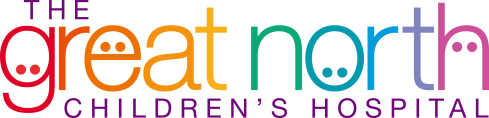 Community Paediatric Occupational TherapyNewcastle upon Tyne NHS Foundation TrustLevel 3Regent PointGosforthNE3 3HDTel 0191 282 3452Date:	24th March 2020				Dear Parent / CarerOccupational Therapy Provision for Hadrian School – COVID-19I am the Occupational Therapist who works in Hadrian School.Hadrian School has announced that it will be closed for the foreseeable future, therefore we will no longer be able to provide Occupational Therapy in school.We have provided general Occupational Therapy advice including strategies for skill development and sensory regulation that can be carried out at home by parents/carers to continue to support your child.  This information can be found on the school website.As we are no longer currently able to offer face to face contact, If you have any queries, require advice and support over this difficult time, whilst your child is at home I will be available at our NHS base on Tel – 0191 282 3452. If I’m not available to take your call please leave a message with the office or on the answer machine and I will call you back.My working hours are:Tuesday 9am – 3pmWednesday 9am – 3pmFriday 9am - 3 pmBest wishes to you allNikola SarkarSpecialist Paediatric Community Occupational Therapist 